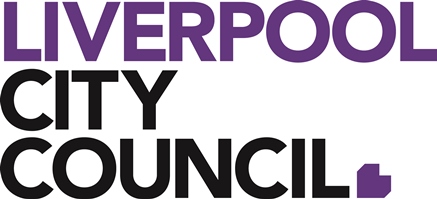 LEGAL SERVICES POLICYAdopted: 29 May 2024TRIM: 176777.2024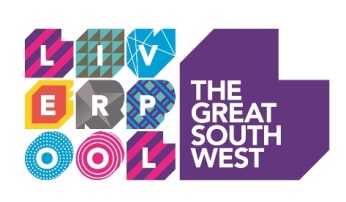 PURPOSEThis policy sets out the arrangements for the control, coordination, management and provision of legal services for and on behalf of Liverpool City Council.1.2	This policy applies to the Mayor, Councillors, members of Council staff and any other persons acting for or on behalf of, or in the name of, the Council irrespective of any delegation or authority issued in the name of any position title or individual member of Council staff.LEGISLATIVE REQUIREMENTSEvidence Act 1995Government Information (Public Access) Act 2009Legal Profession Uniform Law (NSW)Legal Profession Uniform Regulations 2015Legal Profession Uniform Law Australian Solicitors’ Conduct Rules 2015Legal Profession Uniform General Rules 2015Local Government Act 1993Privacy and Personal Information Protection Act 1998Revised Professional Conduct and Practice Rules 1995 (Solicitors’ Rules)DEFINITIONSActive Legal Matters Register means a register or list of all legal matters, their status and costs which is subject to audit by NSW Audit.Council means Liverpool City Council.CEO means the Chief Executive Officer of Council.CFO means the Chief Financial Officer of Council.Civic Risk Mutual Panel means a panel of legal practitioners engaged by Civic Risk Mutual in accordance with a Deed of Agreement.Client means the member of Council staff or other person acting for or on behalf of, or in the name of the Council, who is seeking legal services.Code of Conduct means the Code of Conduct adopted by Council in accordance with the Model Code of Conduct prescribed by the Office of Local Government pursuant to the Local Government Act 1993Code of Conduct Procedures means a set of procedures to deal with Code of Conduct issues and adopted by Council in accordance with the Model Code of Conduct Procedures prescribed by the Office of Local Government pursuant to the Local Government Act 1993LSU means Council’s Legal Services Unit.Legal Services Provider means a provider of legal services external to Council and includes a firm of solicitors or a barrister.Model Litigant Policy means the Model Litigant Policy adopted by the Department of Justice NSW from time to time.Procurement Standards means the procurement standards endorsed under Council’s adopted Procurement Policy.ARRANGEMENTS FOR LEGAL SERVICESThe role of LSU4.1.1	The General Counsel has primary responsibility for the control, coordination, management and provision of all legal advice and other legal services for and on behalf of Council.4.1.2	LSU, through its in-house solicitors, is committed to providing professional legal advice and support to all areas of Council and ensuring that the legal service needs of Council are met in a timely and cost-effective manner, which facilitates outcomes in the best interests of Council.4.1.3	LSU provides frank, fearless and expert legal advice and services that take into account the overall interests and business of Council.4.1.4	LSU seeks to provide practical solutions to legal issues and to minimise the risk of claims and litigation against Council.4.1.5	LSU will also strive to preserve and protect the reputation of Council in the community and its standing as a progressive local authority.4.1.6	The role of LSU includes, but is not limited to:advising on matters relevant to Council’s operations, including compliance, organisational governance, risk, legislative requirements and Council’s policies and procedures;representing Council in alternative dispute resolution, litigation and claims management;reporting on Council’s legislative compliance and its claims and contingent liabilities;responding to and defending court proceedings where Council is a party to those proceedings such as where a statement of claim or an appeal summons is received; facilitating responses to requests from third parties under statutory authority;prosecuting enforcement matters and appearing as prosecutor;advocacy and submissions to government or statutory agencies;seeking to recover reasonable professional costs and disbursements;providing periodic training to staff as required regarding compliance and legislative updates; reviewing, advising on, negotiating and drafting contracts, agreements, deeds and any other document required to give effect to the business and interests of Council, including but not limited to conveyancing, leasing, provision of goods, works and services to Council, and non-disclosure agreements; andtracking, monitoring and reporting on all external legal expenditure.4.1.7	All LSU solicitors are admitted to practice in New South Wales and hold current practising certificates.4.1.8	As well as being required to act in accordance with Council policies and procedures, LSU solicitors are officers of the Supreme Court of NSW and their practice and ethical standards must also be in accordance with the Legal Profession Uniform Law (NSW), the Legal Profession Uniform Regulations 2015 and the Revised Professional Conduct and Practice Rules 1995 (Solicitors’ Rules) issued by the Law Society of New South Wales and as amended from time to time.4.1.9	The General Counsel may from to time issue guidelines and procedures to assist with the implementation of this policy and the control, coordination, management and provision of legal services for Council.4.1.10	Any legal services or advice requested from LSU, or from a Legal Services Provider engaged on behalf of Council, must relate to the business and interests of Council.4.1.11	LSU cannot provide legal services or advice of a personal nature to the Mayor, Councillors or members of Council staff.Requests for legal servicesAll requests for legal services must be in writing to the LSU. Written requests must be submitted:by email to legalservices@liverpool.nsw.gov.au or to General Counsel or Deputy General Counsel;provided in hard copy to General Counsel or Deputy General Counsel; orin such other manner as directed by General Counsel in guidelines or procedures issued under paragraph 4.1.9.General Counsel may develop a form (including an electronic form) to be used when requesting legal services. All such requests are to be approved by, and copied to, the relevant Manager (or, in the case of requests by Managers, the relevant Director) of the requesting business unit/division.Council encourages staff to discuss any legal concern and sees value in managing organisational risk in providing opportunities to make preliminary general enquiries without the need to initiate a formal request for legal services.  In these circumstances a request for legal services may or may not result from an initial conversation.  Please refer to clause 4.5.All requests for legal services must include a requested timeframe for completion of the work and a statement of any reasons for any urgency. Detailed information must be provided about the matter or transaction (including a copy of all relevant documents) to LSU at the time a request for services is made. The following information is required before LSU can commence work:a summary of what the matter or transaction is about and, if a contract, details of what has already been negotiated with the other party;evidence that the matter or transaction has first been authorised by the person(s) with appropriate authority; the name of the person who will be instructing the LSU;all documents (including approvals) and background information relating to the matter or transaction, including all relevant evidence, plans and/or photographs, and any additional documents requested by LSU; andany other information requested by LSU.The LSU shall acknowledge receipt of a request for legal services within two business days. That acknowledgement is to include an estimate of the time required to provide the service, or an invitation to discuss the time required, and a request for any further information that is required.Requests for legal services and any subsequent information provided will be referred to and accepted by LSU as “instructions”.The General Counsel, in consultation with the referring person, will determine whether the work is to be undertaken by LSU or through the use of a Legal Services Provider. Councillor-initiated requests for legal adviceCouncillors may initiate requests for legal advice by:Council resolution; orrequest to the CEO to obtain legal advice in accordance with the Councillor Access to Information and Interaction with Staff Policy. Council resolutions for legal advice will be referred in writing to General Counsel for action or to the CEO if 4.6.5 applies. If the CEO agrees to obtain legal advice in response to a request under the Councillor Access to Information and Interaction with Staff Policy, the matter will be referred in writing to General Counsel for action or will be dealt with by the CEO under 4.6.5.When to contact LSUInstructions received by LSU are normally dealt with in order of receipt, but receive priority according to the level of importance and genuine urgency. Accordingly, it is important to involve LSU as early as possible in any transaction or matter where legal advice or services are required, including where:there is an actual or potential dispute including an imminent or actual threat to commence litigation; it is proposed to procure goods or services for Council. If a transaction involves a tender with a specified timeframe, that timeframe should take into account any need for LSU to provide or seek certain advices, to review material and to prepare and settle documentation (such as draft contracts);Council is considering a proposal(s) from a third party such as a planning agreement or other agreement; orA communication is received from a solicitor or barrister.Informal commentaryRequests for legal advice through ad-hoc telephone calls and personal attendances on LSU solicitors (including the General Counsel and Deputy General Counsel) and their responses are intended to provide commentary and general information only. They should not be relied upon as legal advice unless notified otherwise.If legal advice is needed in support of Council action, then formal, written legal advice should be sought from the LSU. A referral should be made for written legal advice in accordance with clause 4.2 or 4.3.External legal referrals and witnessesUnless otherwise stated in this Policy, the General Counsel is responsible for the control, coordination and management of all Legal Services Providers (including various prosecution agencies such as the NSW Police Force, Environmental Protection Authority and the NSW National Parks and Wildlife Service) and the legal requests referred to those providers. This is to:avoid conflicts of interest;ensure consistency and quality of service;maintain client legal privilege; andmaximise value from Council’s expenditure on Legal Services Providers.Other than the CEO (who may do so only in accordance with 4.6.5 and 4.6.6) Council staff must not directly engage a Legal Services Provider.  For the avoidance of any doubt this applies to the initial engagement of a Legal Services Provider as Council staff may from time to time be requested to correspond with and provide instructions directly to a Legal Services Provider in certain circumstances for the purpose of efficiencies.The General Counsel must consult with the referring officer before selecting a Legal Services Provider. The General Counsel, however, retains sole discretion as to the selection of this provider and the terms on which such referral of legal work will be made.Legal Service Providers will be engaged in accordance with the Procurement Standards as adopted by Council.The CEO may, at his/her sole discretion, directly engage a Legal Services Provider for work that is of a sensitive or urgent nature.  Sensitive or urgent matters include but are not limited to: Industrial relations or staff matters (which may include seeking advice from LGNSW)Public Interest DisclosuresSuspected breaches of privacy legislation, corrupt conduct or breaches of the Code of ConductFor the purpose of clause 4.6.5, the CEO may direct the Director of Corporate Support or the Chief People Officer to directly engage a Legal Services Provider.All engagements of a Legal Services Provider under clause 4.6.5 must be notified to the General Counsel including the name of any Legal Services Provider together with estimated costs.  These details will be included in the Active Legal Matters Register and may be reported in the annual report and/or to any auditors as required by the Local Government Act 1993.The General Counsel is responsible for the control, coordination and management of all expert witnesses. Council staff must not directly engage witnesses, as doing so will jeopardise any claim for client legal privilege over communications with that expert or witness.  Client legal privilegeLegal communication attracts client legal privilege. Client legal privilege may be waived (or lost) by inadvertent or actual disclosure of the advice or the existence of the advice to a third party.  Client legal privilege is recognised in many circumstances, including (relevantly for Council) as a basis for:closing a Council meeting to exclude members of the public under section 10A of the Local Government Act 1993;withholding documents under the Evidence Act 1995 and the Government Information (Public Access) Act 2009; andwithholding documents from production under a subpoena or notice to produce, whether or not Council is a party to the legal proceedings.As a general rule, Council is entitled to claim client legal privilege for any communications between lawyers (including LSU lawyers) and members of Council staff or witnesses, provided those communications are for the dominant purpose of seeking or receiving legal advice or services, or where those communications relate to litigation that has already commenced or is anticipated.All Councillors and members of Council staff must treat all communications between them and LSU (and any Legal Services Provider) as strictly private and confidential, and only disclose them to others within the Council on a "strictly need to know" basis. Legal advice should not, under any circumstances, be forwarded or even referred to in any published documents or written or verbal communications with anyone outside Council other than in cases of necessity, or for periodical confidential reporting to Council.  Disclosing even the most general information about the legal advice may compromise its privileged status.Communications from LSU to or from Legal Services Providers should not be disclosed to anyone outside Council, without first obtaining the written approval of the General Counsel or Deputy General Counsel.   Notification of matters to the Mayor and CouncillorsThe General Counsel will keep the Mayor and Councillors apprised of the progress and outcome of major or significant litigation or transactions by:providing quarterly reports to Council for consideration in confidential session; orpublicly reporting information that does not waive legal professional privilege.All insured litigation, managed by the Civic Risk Mutual Panel, is dealt with through the Civic Risk Mutual Board. Councillors who are members of the Board will receive information through the Board and must adhere to the Board’s fiduciary obligations.   Legal advice to be followed – Model litigantOther than as set out in 4.9.3 and 4.9.4, legal advice provided by the LSU or by a Legal Services Provider is to be followed by Council.  It is noted that, pursuant to section 731 of the Local Government Act 1993, Councillors and staff are not liable personally for anything done in good faith.LSU and Council acknowledge the obligation to act as a model litigant in relation to civil claims and civil litigation in accordance with the Model Litigant Policy adopted by Department of Justice NSW.  The obligation to act as a model litigant requires more than merely acting honestly and in accordance with the law and court rule.  It also goes beyond the requirement for a lawyer to act in accordance with their ethical obligations.  Essentially it requires Council to act with complete propriety, fairly and in accordance with the highest professional standards. Council staff who do not wish to follow the advice provided by LSU or by a Legal Services Provider may request that the General Counsel seek a second opinion from another Legal Services Provider. After discussing the matter with the referring officer, the General Counsel may seek a second opinion from a Legal Services Provider in accordance with 4.6 (External legal referrals and witnesses).The CEO, or the Council by resolution, may (in writing) authorise Council staff to not act in accordance with advice provided by LSU or by a Legal Services Provider and, in that case, the CEO will inform the General Counsel of his/her decision and the reasons for making that decision. Review of legal servicesCouncil staff may request that the General Counsel review specific legal services provided by LSU or a Legal Services Provider.Requests for review must be in writing and contain sufficient information and supporting documents to enable the General Counsel to review the services provided.The General Counsel must acknowledge receipt of a request for review within two business days and must respond to the request with 14 calendar days (or such other reasonable time having regard to the request and the circumstances).The General Counsel may conduct a review personally or arrange for another person to do the review and may engage a Legal Services Provider for this purpose.Breaches of this policy A breach of this policy will be dealt with in accordance with Council’s Code of Conduct and Code of Conduct Procedures and in the case of staff, will consider the relevant provisions of the Award, relevant policies and/or enterprise/industrial agreements.AUTHORISED BYCouncil EFFECTIVE FROM29 May 2024DEPARTMENT RESPONSIBLECorporate Support (LSU)REVIEW DATE29 May 2028REFERENCESLiverpool City Council: Code of ConductLiverpool City Council: Code of Conduct ProceduresLiverpool City Council: Conflicts of Interest PolicyLiverpool City Council: Councillor Access to Information and Interaction with Staff PolicyModel Litigant Policy – NSW Department of Justice:https://www.justice.nsw.gov.au/legal-services-coordination/Pages/info-for-govt-agencies/model-litigant-policy.aspxProcurement StandardsVERSIONVersionAmended byChanges madeDateTRIM Number1CouncilOriginal adoption23 December 2013270066.20132CouncilComplete review29 July 2015126646.20153CouncilComplete review27 February 2019033829.20194CouncilComplete review29 May 2024176777.2024